Inspect the skid-steer loader to ensure all safety systems are functioning properlyat least once a year.before operating the equipment.once a month or so.at the end of every shift.Operators should always stay 		 when operating the loader controls.seatedcaffeinatedstandingrelaxedWorkers on foot at the job site should alwaysstay a safe distance from heavy equipment.only use the designated walkways.wear high-visibility safety vests or clothing.all of the above.Employers should develop, implement, and enforce 			 procedures for skid-steer loaders that include the use of lift arm support devices during maintenance tasks.hazcomconfined spacelockout/tagoutfall protectionOnly trained employees should be performing the maintenance tasks.TrueFalseInspect the skid-steer loader to ensure all safety systems are functioning properlyat least once a year.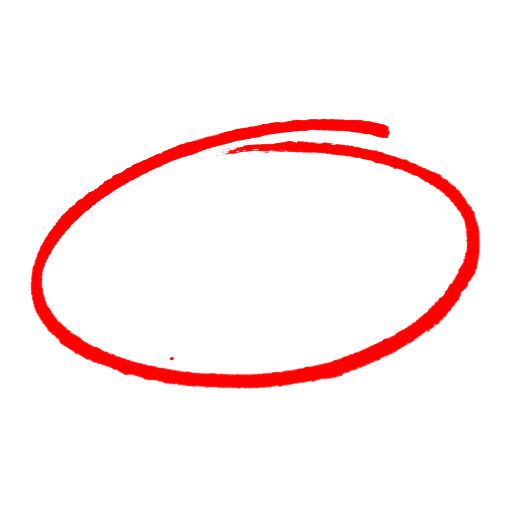 before operating the equipment.once a month or so.at the end of every shift.Operators should always stay 		 when operating the loader controls.seatedcaffeinatedstandingrelaxedWorkers on foot at the job site should alwaysstay a safe distance from heavy equipment.only use the designated walkways.wear high-visibility safety vests or clothing.all of the above.Employers should develop, implement, and enforce 			 procedures for skid-steer loaders that include the use of lift arm support devices during maintenance tasks.hazcomconfined spacelockout/tagoutfall protectionOnly trained employees should be performing the maintenance tasks.TrueFalseSAFETY MEETING QUIZSAFETY MEETING QUIZ